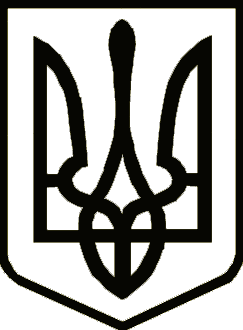                                                      ПРОЕКТУкраїнаОДЕСЬКА ОБЛАСТЬБІЛГОРОД-ДНІСТРОВСЬКА  РАЙОННА  РАДАРІШЕННЯПро намір  передачі в оренду без проведення аукціону нерухомого майна, що є спільною власністю територіальних громад сіл, селищ, міст Білгород-Дністровського району для розміщення структурних підрозділів Білгород-Дністровської районної державної адміністрації, розташованого за адресою: 67701, Одеська область, Білгород-Дністровський район, м. Білгород-Дністровський,  вул. Грецька, 24	Керуючись статтями 43, 60 Закону України «Про місцеве самоврядування в Україні», статтею 6 Закону України «Про оренду державного та комунального майна», Порядком передачі в оренду державного та комунального майна, затвердженого постановою Кабінету Міністрів України від 03 червня 2020 року № 483, постановою Кабінету Міністрів України від 27 травня 2022 року № 634 «Про особливості оренди державного та комунального майна у період воєнного стану», розглянувши листи Білгород-Дністровської районної державної адміністрації від 25.01.2024 року № 01-45/294, від 06.02.2024 року № 01-45/394 та від 01.03.2024 року № 01-45/554, Білгород-Дністровська районна радаВирішила:Надати згоду на передачу в оренду Білгород-Дністровській районній державній адміністрації (код ЄДРПОУ 04056813), без проведення аукціону нерухомого майна, що є спільною власністю територіальних громад сіл, селищ, міст Білгород-Дністровського району Одеській області, а саме:  приміщення адміністративної будівлі для розміщення структурних підрозділів Білгород-Дністровської районної державної адміністрації за адресою: 67701, Одеська область, Білгород-Дністровський район, місто Білгород-Дністровський, вулиця Грецька, 24, у наступному складі: з літери «А» приміщення кабінетів, загальною площею 904,0 кв.м  (додатки 1-4), підвальні приміщення, загальною площею 134,2 кв.м (додаток 5), з літери «Б»  гаражі, загальною площею 53,9 кв.м (додаток 6).Внести об’єкт нерухомого майна, визначений в пункті 1 цього рішення, до Переліку другого типу – Переліку об’єктів спільної комунальної власності територіальних громад сіл, селищ, міст району, управління якими здійснює Білгород-Дністровська районна рада Одеської області, щодо яких прийнято рішення про передачу в оренду без проведення аукціону у 2024 році.Затвердити Умови оренди об’єкту нерухомого майна, визначеного в                пункті 1 цього рішення (додаток 7).Контроль за виконанням рішення покласти на постійну комісію з питань майнових відносин, житлово-комунального господарства, архітектури та містобудування.   Голова районної ради                                         Олександр  ЄРОШЕНКО№ ________ - VІІІ                                                                                    Проект рішення підготовлений відділом з питань комунальної    «______»_______________2024 року                                                     власності, земельних відносин                                                                                                                    та інвестиційної діяльності    районної ради Додаток 7 ЗАТВЕРДЖЕНОРішення _______ сесії Білгород-Дністровської районної ради Одеської області восьмого скликання від ________ року № _______ -VІIІУмови оренди об’єкту нерухомого майна, що є спільною власністю територіальних громад сіл, селищ, міст Білгород-Дністровського району Одеської областідля розміщення структурних підрозділів  Білгород-Дністровської районної державної адміністрації, розташованого за адресою: 67701, Одеська область, Білгород-Дністровський район, м.Білгород-Дністровський, вул.Грецька, 24Загальна інформація про об’єкт оренди:Повне найменування і адреса орендодавця – Білгород-Дністровська районна рада: 67701, Одеська область, Білгород-Дністровський район, місто Білгород-Дністровський, вулиця Грецька, 24  Тип переліку: Перелік другого типу – Перелік об’єктів спільної комунальної власності територіальних громад сіл, селищ, міст району, управління яким здійснює Білгород-Дністровська районна рада, щодо яких прийнято рішення про передачу в оренду без проведення аукціону у 2024 році (далі – Перелік другого типу).Тип об’єкту оренди та його характеристика:  приміщення адміністративної будівлі, розташовані за адресою: 67701, Одеська область, Білгород-Дністровський район, місто Білгород-Дністровський, вулиця Грецька,  24, а саме:  літера «А» :  Приміщення кабінетів, загальною площею 904,0 кв.м, у складі:І поверх :   приміщення, загальною площею 264,0 кв.м (додаток 1)ІІ поверх:   приміщення, загальною площею 379,7 кв.м (додаток 2)ІІІ поверх: приміщення, загальною площею 96,0 кв.м   (додаток 3)ІV поверх: приміщення, загальною площею 164,2 кв.м (додаток 4)   Підвальні приміщення, загальною площею 134,2 кв.м  (додаток 5)          літера «Б»:            Гаражі, загальною площею 53,9  кв.м (додаток 6)Балансова вартість адміністративної будівлі становить: 430738,00 грн (чотириста тридцять тисяч сімсот тридцять вісім гривень), без урахування ПДВ.Умови оренди: Орендна плата – складає 1 (одна) гривня в рік. Строк оренди: 5 (п’ять) років.Цільове призначення – для розміщення структурних підрозділів Білгород-Дністровської районної державної адміністрації.Додаток 1 до рішення ______ сесії восьмого скликання Білгород-Дністровської районної ради _________ 2024 року № ______-VІIІХАРАКТЕРИСТИКА ТА МІСЦЕ РОЗТАШУВАННЯ МАЙНАв адміністративній будівлі районної ради літ. А за адресою: м. Білгород-Дністровський, вул. Грецька, 24 І поверх, літ. «А»Розділ таблиці «Місцезнаходження кабінету по БТІ» містить нумерацію приміщень  згідно   поетажного плану технічного паспорту, виготовленого КП «Білгород-Дністровське бюро технічної інвентаризації ( інвентаризаційна справа № 5486 від 12 квітня 2021 року).Додаток 2до рішення ______ сесії восьмого скликання Білгород-Дністровської районної ради _________ 2024 року № ______-VІIІХАРАКТЕРИСТИКА ТА МІСЦЕ РОЗТАШУВАННЯ МАЙНАв адміністративній будівлі районної ради літ. А за адресою: м. Білгород-Дністровський, вул. Грецька, 24ІІ поверх, літ. «А»Розділ таблиці «Місцезнаходження кабінету по БТІ» містить нумерацію приміщень  згідно   поетажного плану технічного паспорту, виготовленого КП «Білгород-Дністровське бюро технічної інвентаризації (інвентаризаційна справа № 5486 від 12 квітня 2021 року).Додаток 3до рішення ______ сесії восьмого скликання Білгород-Дністровської районної ради _________ 2024 року № ______-VІIІХАРАКТЕРИСТИКА ТА МІСЦЕ РОЗТАШУВАННЯ МАЙНАв адміністративній будівлі районної ради літ. А за адресою: м. Білгород-Дністровський, вул. Грецька, 24 ІІІ поверх, літ. «А»Розділ таблиці «Місцезнаходження кабінету по БТІ» містить нумерацію приміщень  згідно   поетажного плану технічного паспорту, виготовленого КП «Білгород-Дністровське бюро технічної інвентаризації (інвентаризаційна справа № 5486 від 12 квітня 2021 року).Додаток 4до рішення ______ сесії восьмого скликання Білгород-Дністровської районної ради _________ 2024 року № ______-VІIІХАРАКТЕРИСТИКА ТА МІСЦЕ РОЗТАШУВАННЯ МАЙНАв адміністративній будівлі районної ради літ. А за адресою: м. Білгород-Дністровський, вул. Грецька, 24  ІV поверх, літ. «А»Розділ таблиці «Місцезнаходження кабінету по БТІ» містить нумерацію приміщень  згідно   поетажного плану технічного паспорту, виготовленого КП «Білгород-Дністровське бюро технічної інвентаризації (інвентаризаційна справа № 5486 від 12 квітня 2021 року).Додаток 5до рішення ______ сесії восьмого скликання Білгород-Дністровської районної ради _________ 2024 року № ______-VІIІХАРАКТЕРИСТИКА ТА МІСЦЕ РОЗТАШУВАННЯ МАЙНАв адміністративній будівлі районної ради літ. А за адресою: м. Білгород-Дністровський, вул. Грецька, 24  Підвальні приміщення, літ. «А»Розділ таблиці «Місцезнаходження кабінету по БТІ» містить нумерацію приміщень  згідно   поетажного плану технічного паспорту, виготовленого КП «Білгород-Дністровське бюро технічної інвентаризації (інвентаризаційна справа № 5486 від 12 квітня 2021 року).Додаток 6до рішення ______ сесії восьмого скликання Білгород-Дністровської районної ради _________ 2024 року № ______-VІIІХАРАКТЕРИСТИКА ТА МІСЦЕ РОЗТАШУВАННЯ МАЙНАза адресою: м. Білгород-Дністровський, вул. Грецька, 24  Гаражі,  літ. «Б»Розділ таблиці «Місцезнаходження кабінету по БТІ» містить нумерацію приміщень  згідно   поетажного плану технічного паспорту, виготовленого КП «Білгород-Дністровське бюро технічної інвентаризації (інвентаризаційна справа № 5486 від 12 квітня 2021 року).№з/пНазва приміщенняПлоща приміщенняНомер кабінету Місцезнаходження кабінету по БТІЛіве крилоЛіве крилоЛіве крилоЛіве крилоЛіве крило1.кабінет13.714102.кабінет281193.кабінет13,71064.кабінет36,114А17Праве крилоПраве крилоПраве крилоПраве крилоПраве крило5.кабінет23,411,77201496.кабінет14,97А217.кабінет28.26228.кабінет13,35239.кабінет11,743010.кабінет15,333111.кабінет13,623212.кабінет13,61Б3313. кабінет12,113414.кабінет14,81А35            Всього :264,10 м2  №з/пНазва приміщенняПлоща приміщенняНомер кабінету Місцезнаходження кабінету по БТІЛіве крило Ліве крило Ліве крило Ліве крило Ліве крило 1.кабінет11,530452.кабінет26,529Б463.кабінет7,829Б47,1524.кабінет27,429А485.кабінет15,428496.кабінет13,528А507.кабінет11,527558.кабінет13,826569.кабінет13,2255710.кабінет16,0245811.кабінет34,52359,151Праве крилоПраве крилоПраве крилоПраве крилоПраве крило12.кабінет37,1226013.кабінет13,8216114.кабінет15,2206215.кабінет26,5196316.приміщення малої зали42,1мала зала6917.кабінет28,8177018.кабінет25,11671                  Всього:                  Всього:379,7 м2379,7 м2379,7 м2№з/пНазва приміщенняПлоща приміщенняНомер кабінету Місцезнаходження кабінету по БТІЛіве крилоЛіве крилоЛіве крилоЛіве крило1.кабінет11,635 Б892.кабінет13,63790Праве крилоПраве крилоПраве крилоПраве крилоПраве крило3.кабінет14,141964.кабінет8,541 А95, 1545.кабінет22,141 Б946.кабінет13,442 А987.кабінет12,742 Б99Всього:96,0 м296,0 м296,0 м2№з/пНазва приміщенняПлоща приміщенняНомер кабінету Місцезнаходження кабінету по БТІЛіве крило                                                                                                                                                                                                                                                                                                                                                                                                                                                                                                                                                                                            Ліве крило                                                                                                                                                                                                                                                                                                                                                                                                                                                                                                                                                                                            Ліве крило                                                                                                                                                                                                                                                                                                                                                                                                                                                                                                                                                                                            Ліве крило                                                                                                                                                                                                                                                                                                                                                                                                                                                                                                                                                                                            Ліве крило                                                                                                                                                                                                                                                                                                                                                                                                                                                                                                                                                                                            1,кабінет11,452123Праве крилоПраве крилоПраве крилоПраве крилоПраве крило2кабінет13,8601323.кабінет13,6611334.кабінет13,6621345.кабінет17,1641106.кабінет11,8431407.кабінет15,4441418.кабінет13,6451429.кабінет13,84614310.кабінет13,54714411.кабінет26,648145               Всього:               Всього: 164,2 м2   164,2 м2   164,2 м2  №з/пНазва приміщенняПлоща приміщенняНомер кабінету Місцезнаходження кабінету по БТІ1.Підвальне приміщення45,0-IV2.Підвальне приміщення29,8-III3.Підвальне приміщення59,4-II               Всього:               Всього: 134,2 м2   134,2 м2   134,2 м2  №з/пНазва приміщенняПлоща приміщенняНомер кабінету Місцезнаходження кабінету по БТІ1.Гараж26,8-32.Гараж27,1-6               Всього:               Всього: 53,9 м2   53,9 м2   53,9 м2  